LES SIÈCLESUne période de 10 ans est une décennie.En histoire, on utilise les siècles pour désigner une période de 100 ans.10 siècles forment un millénaire, soit 1'000 ans.Pour savoir à quel siècle correspond une date donnée : On ignore les dizaines et les unités
 On repère le nombre de centaines et on ajoute 1Exemples : a) La découverte de l’Amérique par Christophe Colomb en 1492.b) La chute de l’Empire romain d’Occident en 476.
 Un siècle commence toujours en l’an 1. Par exemple, le 20e siècle a commencé le 1er janvier 1901 et s’est terminé le 31 décembre 2000. DONC : On n’ajoute pas 1 au nombre de centaines lorsqu’on est en l’an 0 d’un siècle.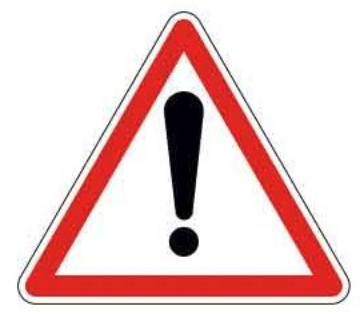 Exercice : A quel siècle appartiennent ces dates ?MCDU1492MCDU476ÉvénementAnnéeSiècleInvention de l’imprimerie1440Invention de la bombe atomique1945Invention du papier105Passage au 2ème millénaire2000